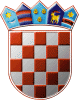         REPUBLIKA HRVATSKAOSJEČKO-BARANJSKA ŽUPANIJA
KLASA: 601-02/23-05/2URBROJ:2158-109-02-23-4 Ernestinovo, 26. siječnja 2023.g.Temeljem članka 50. Statuta Dječjeg vrtića Ogledalce Ernestinovo , KLASA: 012-03/22-01/2, URBROJ: 2158-109-02-22-1 od 19. srpnja 2022. g. , Upravno vijeće na svojoj 35. sjednici održanoj 26. siječnja 2023. godine na prijedlog ravnateljice donosi ODLUKUo I. Izmjenama Pravilnika o plaćama, naknadi plaće i drugim materijalnim pravima radnika zaposlenih u Dječjem vrtiću Ogledalce ErnestinovoČlanak 1.Upravno vijeće Dječjeg vrtića Ogledalce Ernestinovo donosi Odluku o I. Izmjenama pravilnika o plaćama, naknadi plaće i drugim materijalnim pravima radnika zaposlenih u Dječjem vrtiću Ogledalce Ernestinovo.Članak 2.Tekst I. Izmjena pravilnika o plaćama, naknadi plaće i drugim materijalnim pravima radnika zaposlenih u Dječjem vrtiću Ogledalce Ernestinovo nalazi se u prilogu te čini  sastavni dio Odluke.Članak 3.Na ovu Odluku o I. Izmjenama pravilnika o plaćama, naknadi plaće i drugim materijalnim pravima radnika zaposlenih u Dječjem vrtiću Ogledalce Ernestinovo Općinsko vijeće Općine Ernestinovo dalo je suglasnost Odlukom, KLASA: 601-02/23-02/2,   URBROJ:2158-19-01-23-1, od 24. siječnja 2023. godine.PREDSJEDNIK UPRAVNOG VIJEĆA                                                                                                 DV OGLEDALCE                                                                                             Damir Matković, mag., iur.,v.r.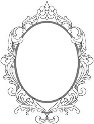 DJEČJI VRTIĆ OGLEDALCEERNESTINOVO